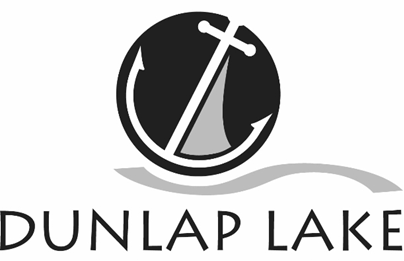 Dunlap Lake Property Owners Association Board MinutesMay 22, 2014Call to order: Alan Ortbals called the meeting to order at 7:20 p.m. The meeting moved to the Welle’s house across the street because the group was locked out of the regular meeting room at 840 East Lake. Roll call was taken. Present: Larry Ahrens, Nicholas Head, Craig Louer, Genie Manterfield, Alan Ortbals, Jim Seubert, Todd Smith, Bart Solon, Michael Watts, Roy Wehling, Richard Welle and Carolyn Green, administrative coordinator.Absent: Gene Peters, Walter Heck, Mark Hicks, Andy Leek (excused,) Visitor’s Present: noneMINUTES – Carolyn Green presented minutes of the April 10 meeting.  Craig Louer made a motion to approve as presented. Nick seconded and the motion passed unanimously. FINANCIAL REPORT - Bart Solon, treasurer, presented the Financial Report and went through the figures.  The sale of the Branch Street property was taxed at 30% and that's a lot more than we budgeted. Craig made a motion to approve the report and Michael Watts seconded. The motion passed unanimously. OLD BUSINESS – Alan Ortbals reported that the recent ballot to change to a flat assessment fee. The membership chose to stay with assessments at 1.5 cents per square foot of land. The final vote was 296 No and 214 Yes. Rick Welle made a motion to approve the budget as presented to the membership last month. Mike seconded and the motion passed unanimously.ADMINISTRATOR’S REPORT Carolyn reported that she had been focused on the voting process. A lot of time was spent with City and Village on the mailings, the accountant and residents who called with questions and posted on the Facebook page. Extra e-mail communications were sent out this month as well. The monthly e-newsletter has been well received and she helped with preparations for the Luau and Kids Fishing Derby.COMMITTEE REPORTSBuilding:  Submitted by Andy Leek, chair – no reportCommons Area:  Submitted by Nicholas Head chairBranches have been picked up. Ahler’s will get the tree by Al's house next week. Gary Arth had some mowing issues in B-3 and Nick is checking into it. We have some big trees that are going to cost money.      Mike raised the concern that there have been so many calls and the position is so busy it burns out board members. We need to do something to get Nick some help.     It was also noted that trailers are not allowed to sit on commons areas. There have been a LOT of dock requests. The process is as follows: Building committee approves plans. Nick approves location. The board would like the building committee to put on building permits that docks built on commons areas need to be shared. If the resident documents the cost of construction, that cost can be reimbursedDam and Maintenance: Submitted by Michael Watts, chair Mike went up to the fabrication shop. He has asked for a bid for stainless and aluminum. 2' x 8 or 9'. The vendor may need to come out to the silo. Someone with grappling hook suggested fishing for the ladder that fell into the lake. Fireworks:  Submitted by Michael Watts, chairEverything is set for Sat July 5. The rain date is Sun July 6. We have the permit from the fire department.Fish and Wildlife:  Submitted by Walter Heck, chair - no reportLegal:  Submitted by Alan Ortbals, chair - no reportMeetings, Elections and Social – Submitted by Jim Seubert, chair The last election was handled by Scheffel & Boyle Accountants and covered earlier in the report. The Luau is scheduled for Saturday. The African Queen will be leading the parade. Jim has a 125 lb pig being roasted.  Tomorrow he needs help getting tables from the Moose Lodge.  Mike and Craig volunteered.  Restrictions - Submitted by Roy Wehling chairRoy raised several concerns. When E8 flooded a jon boat and old pontoon boat washed up and seem to be abandoned. He reported 741 East Lake seems to be rental property that has not been logged with the association. The fallen tree in lake on Hollyhock is still there. The resident said he would get it out but has not. The group discussed the fact that the board is getting a lot of complaints about rental properties with illegal numbers of residents, a lot of noise, or not being kept up. Silt and Erosion - Craig Louer chair – with no additional funding there are no new plans at this time. Safety: Submitted by Mark Hicks, chair – no reportWeb Page:  Submitted by Todd Smith, chairThe new restrictions and news about the Luau have been posted. Details about kids fishing derby still need to be posted. The group made some suggestions on people who might help with the fishing derby this year.NEW BUSINESS - NoneCLOSING - The meeting adjourned at 8:30 pm. The next meeting will be June 30.Respectfully submitted, Carolyn Green, Administrator 